KÖZSZOLGÁLATI TOVÁBBKÉPZÉS MAPPALISTAKépzésszervező/vizsgaszervező neve: Programtulajdonos intézmény nyilvántartási száma: Továbbképzési program nyilvántartási száma: Továbbképzés neve: Továbbképzés/számonkérés/vizsga dátuma: Továbbképzés/számonkérés/vizsga helyszíne:Képzésszervező neve: <az oktatási esemény létrehozójának neve> *A Mappalista a fent felsorolt tételeken túl bővíthető.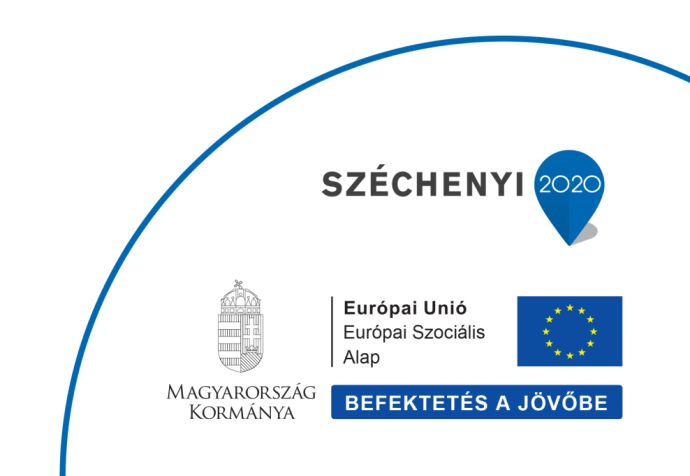 SorszámDokumentum neveMegjegyzések1.Ajtólista2.Képzési program3.Jelenléti ív4.Haladási napló5.Résztvevői elégedettségmérő lap6.Szerződés7.Teljesítési igazolás8.9.10.11.12.13.14.15.16.